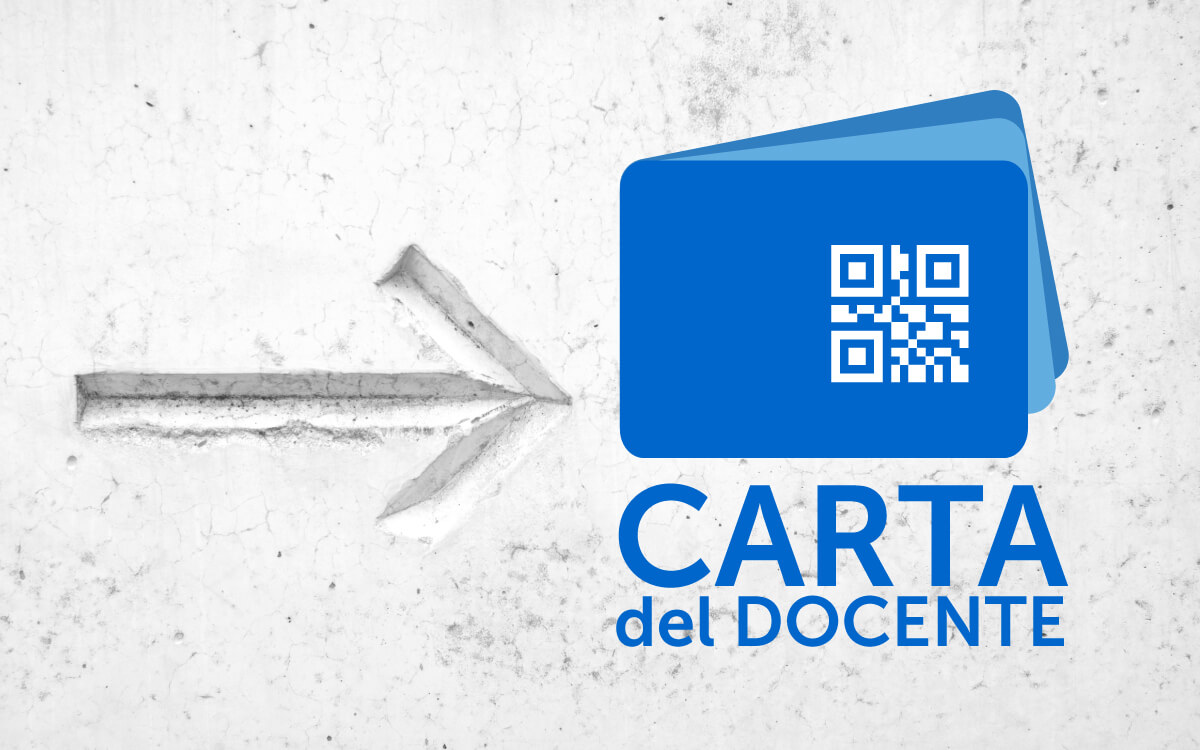 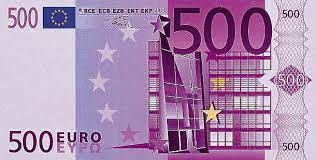 DOCENTENell’aa.ss. 2021/2022 ho prestato servizio presso la scuola____________________ con sede in (Città) ____________________________ (___)	   ServizioAutorizzo il trattamento dei miei dati personali ai sensi del Dlgs 196 del 30 giugno 2003 e dell’art. 13 GDPR (Regolamento UE 2016/679) per le finalità della presente richiesta.____________, lì ________________________				Firma_____________________________________Trasmettere la scheda compilata a mezzo mail a: informazionescuola@gmail.comCognome e NomeCognome e NomeNato a In dataIn dataResidente in Via Residente in Via CapCittàC.F.C.F.MailMailTelefonoTelefonoAA.SSNessun contrattoContratto al 31 agoContratto al 30 giuContratti brevi e salutariContratto COVIDIn ruolo2014/20152015/20162016/20172017/20182018/20192019/20202020/20212021/2022